Учреждение образования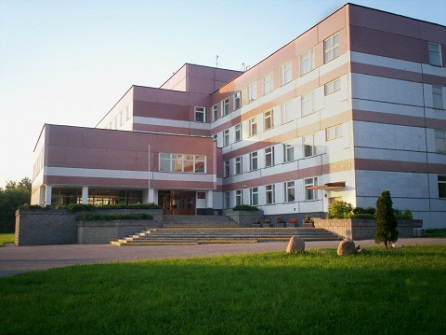 «Гродненский государственный медицинский колледж»Адрес: .Гродно, бульвар Ленинского комсомола, 53Телефоны: (0152) 44-73-00 (директор);44-73-02,44-73-03 (заместители директора);44-73-15 (приемная комиссия на время проведения вступительной кампании).Факс:(0152) 44-73-01Web-сайт: www/medkolleg.grodno.byE-mail: medkolleg@mail.grodno.byобъявляет прием абитуриентов в 2021 году* Для лиц с особенностями психофизического развития (для инвалидов по зрению).Ориентировочная стоимость платного обучения в год (на 13.07.2020):Специальность «Сестринское дело» - 1620,00 бел. руб. в годСпециальность «Медико – диагностическое дело» - 1550,00 бел. руб. в годСпециальность «Лечебное дело» - 1650, 00 бел. руб. в годСпециальность «Лечебный массаж» - 1900, 00 бел. руб. в год Обеспечение общежитием: -  предоставляется в порядке очередности.Необходимые документы:1. Заявление на имя директора (при подаче документов).2. Документ об образовании (оригинал).3. Медицинская справка установленного образца.4. Паспорт или свидетельство о рождении (предъявляется лично в приемную комиссию).5. 6 фото размером 3х4.6. Документы, подтверждающие право на льготы при зачислении (для детей-сирот, пострадавших от аварии на ЧАЭС, многодетных семей и др.)7. Выписка из трудовой книжки (для работающих).8.  Договор о целевой подготовке специалиста – для лиц, участвующих в конкурсе для получения среднего специального образования на условиях целевой подготовки специалиста.Абитуриенты, поступающие на специальность «Лечебный массаж», кроме перечисленных документов, предоставляют дополнительно:1.Копия свидетельства об инвалидности.2.Заключение медико-реабилитационной экспертной комиссии об отсутствии противопоказаний для обучения по выбранной специальности (для детей-инвалидов в возрасте до 18 лет, инвалидов I, II, III группы).3.Заключение государственного центра коррекционно-развивающего обучения и реабилитации о рекомендации обучения в ССУЗ.Контрольные цифры приёма в учреждение образования«Гродненский государственный медицинский колледж» в 2021 году Контактный телефон: ответственный секретарь приёмной комиссии: - Смирнова Ольга Викторовна – +375298899778 (mts)Специальность,специализацияКвалификацияВступительные испытанияФорма исрок обученияМедико-профилактическое делоФельдшер-гигиенист, эпидемиологБелорусский (русский) язык (ЦТ)                                                                                             Биология (ЦТ)Дневная1 год 10 месяцевСестринское делоМедицинская сестраКонкурс среднего балла документа об образованииДневная1 год 10 месяцевМедико-диагностическое делоФельдшер-лаборантКонкурс среднего балла документа об образованииДневная1 год 10 месяцевЛечебное делоФельдшер-акушер.Помощник врача по амбулаторно-поликлинической помощиКонкурс среднего балла документа об образованииДневная2 года 10 месяцевЛечебный массаж*Техник массажистБюджет – конкурс среднего балла документа об образованииПлатно - вступительные испытания по биологии, русскому (белорусскому) языку  по выбору (устно)Дневная1 года 10 месяцевНаименование специальностиПриёмбюджетв .т.ч.на условияхцелевойподготовкиПриём наусловиях оплатыВСЕГО2-79 01 31 «Сестринское дело»12742291562 -79 01 01 «Лечебное дело»11038201302-79 01 04 «Медико-диагностическое дело»2375282-79 01 34 «Лечебный массаж»15410252-79 01 03 «Медико-профилактическое дело»23528Итого2989169367